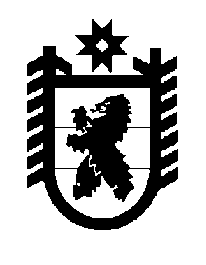 Российская Федерация Республика Карелия    ПРАВИТЕЛЬСТВО РЕСПУБЛИКИ КАРЕЛИЯПОСТАНОВЛЕНИЕот  11 ноября 2016 года № 402-Пг. Петрозаводск    О внесении изменений в постановление Правительства Республики Карелия от 15 сентября 2005 года № 117-П	Правительство Республики Карелия п о с т а н о в л я е т:Внести в приложение к Положению о противопожарной службе Республики Карелия, утвержденному  постановлением Правительства Республики Карелия  от 15 сентября 2005 года № 117-П «О противо-пожарной службе Республики Карелия» (Собрание законодательства Республики Карелия, 2005, № 9, ст. 929; 2006, № 1, ст. 58; № 7, ст. 855; 2008, № 2, ст. 177; № 9, ст. 1108; 2009, № 7, ст. 819; № 12, 
ст. 1449; 2010, № 2, ст. 140; 2011, № 10, ст. 1632; 2012, № 8, ст. 1473; 2015, 
№ 11, ст. 2111), следующие изменения:1) в пункте 3 цифры «119» заменить цифрами «118»;2) в пункте 4 цифры «114» заменить цифрами «113»;3) в пункте 5 цифры «86» заменить цифрами «85»;4) в пункте 6 цифры «122» заменить цифрами «121»;5) в пункте 7 цифры «62» заменить цифрами «61»;6) в пункте 8 цифры «85» заменить цифрами «84»;7) в пункте 9 цифры «50» заменить цифрами «49»;8) в пункте 11 цифры «130» заменить цифрами «127»;9) в пункте 12 цифры «74» заменить цифрами «73»;10) в пункте 13 цифры «103» заменить цифрами «102»;11) в строке «Всего в отрядах противопожарной службы» цифры «1126» заменить цифрами «1114».           Глава Республики Карелия                                                                  А.П. Худилайнен    